ЧЕРКАСЬКА ОБЛАСНА РАДАГОЛОВАР О З П О Р Я Д Ж Е Н Н Я20.10.2021                                                                                       № 436-рПро нагородження Почесноюграмотою Черкаської обласної радиВідповідно до статті 55 Закону України «Про місцеве самоврядування
в Україні», рішення обласної ради від 25.03.2016 № 4-32/VІІ «Про Почесну грамоту Черкаської обласної ради» (зі змінами):1. Нагородити Почесною грамотою Черкаської обласної ради:за особливі заслуги і активну участь у підготовці та проведенні заходів з нагоди 150- річчя з дня народження І.М. Піддубного:2. Контроль за виконанням розпорядження покласти на заступника керуючого справами, начальника загального відділу виконавчого апарату обласної ради ГОРНУ Н.В. та управління юридичного забезпечення та роботи з персоналом виконавчого апарату обласної ради.Голова		                                     А. ПІДГОРНИЙ                               БРАГІНЕЦЬОксану Анатоліївну–заступника голови Золотоніської районної ради;МУНЬКУТетяну Іванівну–керівника апарату асоціації «Незалежне об’єднання сільськогосподарських підприємств Чорнобаївського району»;САМОХУАнатолія Романовича–виконавчого директора федерації греко-римської боротьби в Черкаській області.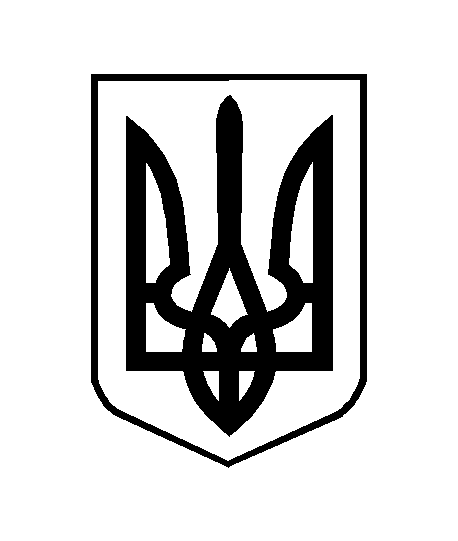 